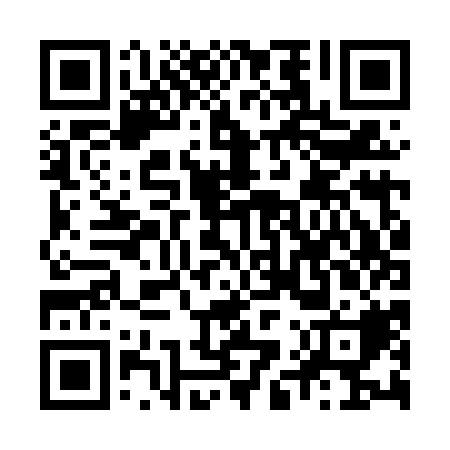 Ramadan times for Juliatanya, HungaryMon 11 Mar 2024 - Wed 10 Apr 2024High Latitude Method: Midnight RulePrayer Calculation Method: Muslim World LeagueAsar Calculation Method: HanafiPrayer times provided by https://www.salahtimes.comDateDayFajrSuhurSunriseDhuhrAsrIftarMaghribIsha11Mon4:134:135:5711:463:455:365:367:1412Tue4:114:115:5511:463:465:385:387:1513Wed4:094:095:5311:463:475:395:397:1714Thu4:074:075:5111:453:485:415:417:1915Fri4:054:055:4911:453:495:425:427:2016Sat4:034:035:4711:453:515:445:447:2217Sun4:004:005:4511:453:525:455:457:2318Mon3:583:585:4311:443:535:475:477:2519Tue3:563:565:4111:443:545:485:487:2720Wed3:543:545:3911:443:555:505:507:2821Thu3:513:515:3711:433:565:515:517:3022Fri3:493:495:3511:433:585:525:527:3223Sat3:473:475:3211:433:595:545:547:3324Sun3:443:445:3011:424:005:555:557:3525Mon3:423:425:2811:424:015:575:577:3726Tue3:403:405:2611:424:025:585:587:3927Wed3:373:375:2411:424:036:006:007:4028Thu3:353:355:2211:414:046:016:017:4229Fri3:333:335:2011:414:056:036:037:4430Sat3:303:305:1811:414:066:046:047:4631Sun4:284:286:1612:405:077:067:068:471Mon4:254:256:1412:405:087:077:078:492Tue4:234:236:1212:405:097:087:088:513Wed4:204:206:1012:395:107:107:108:534Thu4:184:186:0812:395:127:117:118:555Fri4:154:156:0612:395:137:137:138:576Sat4:134:136:0412:395:147:147:148:587Sun4:104:106:0212:385:157:167:169:008Mon4:084:086:0012:385:167:177:179:029Tue4:054:055:5812:385:177:187:189:0410Wed4:034:035:5612:385:187:207:209:06